Instructions on Page 2.Form GI-05F Emission Source Association must also be completed and submitted whenever this form is required.Instructions for Form GI-05DFugitive emissions are air emissions outside of your building which cannot reasonably pass through a stack, chimney, vent or other equivalent opening. Examples of fugitive emission sources include coal or sawdust piles, gravel roads, and outdoor VOC/HAP service valves, pumps, and flanges. Emissions inside a building that do not pass through a stack are not fugitive emissions. These emissions should be assigned to a building vent and reported as stack emissions on the Stack/Vent Information Form (GI-04), and the Emission Unit Description Form (GI-05B).Use one row for each fugitive source. Use multiple copies of this form, if necessary. Use this form to describe emissions from fugitive sources other than liquid storage tanks and emission units. Separate forms are provided for liquid storage tanks (GI-05C) and for emission units (GI-05B).All fields as directed by the form are mandatory except the Agency Interest ID No. (if unknown) and control equipment ID No. (if uncontrolled). If you submit your application with blank mandatory fields or without mandatory attachments, it will be deemed incomplete and returned.1a)	AQ Facility ID No. -- Fill in your Air Quality (AQ) Facility identification (ID) Number (No.). This is the first eight digits of the permit number for all new permits issued under the operating permit program. If you don’t know this number, leave this line blank.1b)	Agency Interest ID No. -- Fill in your agency interest ID No. This is an ID number assigned to your facility through the Tempo database. If you don’t know this number, leave this line blank.2)	Facility name -- Enter the facility name.3a)	Fugitive Source (FUGI) ID No. -- Number all sources of fugitive emissions at your facility beginning with FUGI ID No. 001. Sources may be grouped together and given a common number if appropriate (for example, for VOC/HAP service valves, flanges, pumps, etc.). The ID numbers used on this form must be consistent with any references to Fugitive Source ID numbers on other forms.If you are adding new fugitive sources to your permit or replacing existing fugitive sources, it is important not to reuse previously used FUGI numbers. The new or replacement fugitive sources must be numbered consecutively beginning with the next number after the last one used. Numbers used for removed fugitive sources cannot be reused for new or replacement fugitive sources.3b)	Fugitive source type -- Choose from the following list:3c)	Description of the Fugitive Emission Source -- Describe the fugitive emission source in sufficient detail to identify this source at the facility, for example, coal stockpile, road from mine to North Crusher, etc.3d)	Year Installed (yyyy) -- Provide the four-digit year the fugitive source was installed or created.3e)	Pollutant(s) Emitted -- Enter the name(s) of the fugitive pollutant(s) emitted.3f)	Status -- Provide the status of the emission source as either active or inactive. If status is inactive, provide a removal date.3g)	Removal Date -- If status is inactive, provide date stack/vent was removed.3h)	Control Equipment (TREA) ID No. -- The TREA ID number can be obtained from the Pollution Control Equipment Information Form (GI-05A). In general, emissions vented through control equipment are not fugitive emissions. One example of a control for fugitive emissions would be a water spray bar at the end of a conveyor used to transfer material onto an outdoor storage pile. If this does not apply, leave the TREA ID number column blank.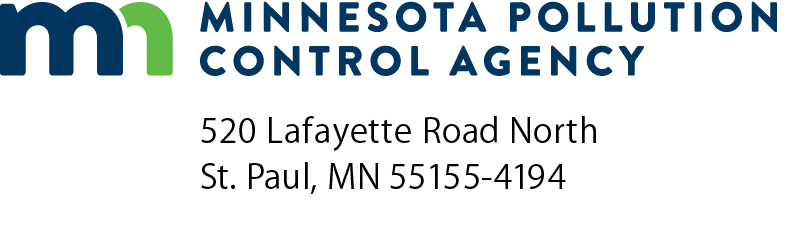 GI-05DFugitive Emission Source InformationAir Quality Permit ProgramDoc Type: Permit Application1a)	AQ Facility ID No.:1a)	AQ Facility ID No.:1b) Agency Interest ID No.:2)	Facility Name:3a)3b)3c)3d)3e)3f)3g)3h)Fugitive Source (FUGI) ID No.Fugitive Source TypeDescription of Fugitive Emission SourceYear Installed (YYYY)Pollutant(s) EmittedStatusRemoval Date (MM/DD/YYYY)Control Equip (TREA) ID No.Fugitive Source TypesFugitive Source TypesCooling TowerPaved RoadEquipment LeaksPilesLandfillProcess EmissionsMaterial Handling/Transfer/StorageUnpaved RoadsOtherVehicle Emissions